                                                                                                                                           تاریخ :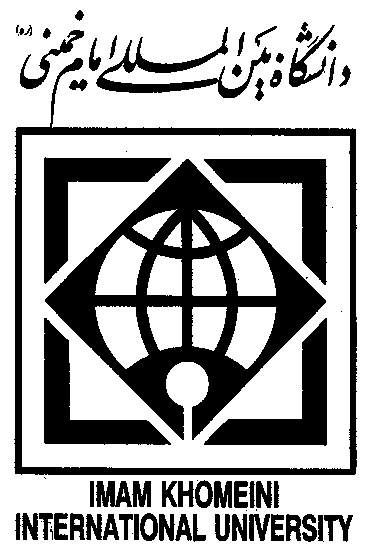                                                                                                                                            شماره :                                             دانشگاه بين المللي امام خميني (ه)                                       معاونت آموزشي – حوزه تحصيلات تكميلی                                                            فرم شماره 13   (  تاثیر مقاله در ارزیابی نمره پایان نامه دانشجویان کارشناسی ارشد ورودی 90 به بعد  ) معاون  محترم پژوهشی دانشکده ............با سلام و احترامبدین وسیله گواهی می شود مقالات مندرج در جدول زیر که از پایان نامه کارشناسی ارشد آقا /خانم ........................... به  راهنمایی آقای/ خانم دکتر..................................... استخراج شده و به تایید شورای گروه ........................... رسیده است، جهت اقدام مقتضی تقدیم می گردد.در ضمن صورتجلسه شورای گروه و آثار پژوهشی ضمیمه شده است.                                                                       مدیر گروه ................مدیر محترم تحصیلات تکمیلی دانشگاهبا سلام و احترامبا توجه به بررسی انجام شده، اعتبار علمی مجلات فوق به شرح زیر است.                                                                  معاون پژوهشی دانشکده..........ردیفعنوان مقالهنام مجله/همایشسال چاپ123ردیفنام مجله/ همایشنمره اختصاص یافتهاعتبار مجله/ همایشپایگاه مورد استناد123